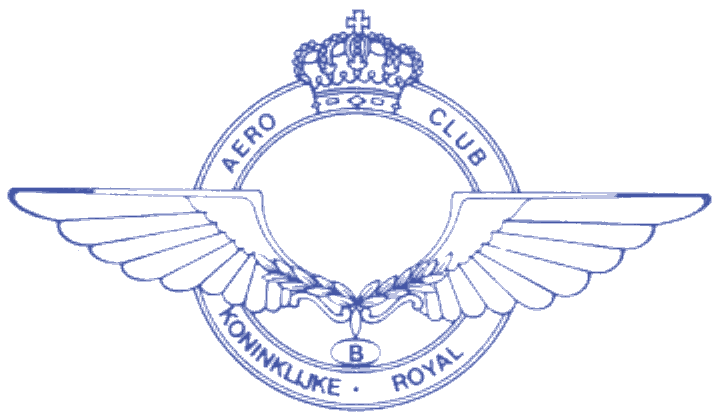 DE
F
kmAANVRAGERNaam: 	Voornaam:	 Adres: Straat:	 Nr./bus: Postcode:  Gemeente:  Land: Geboorteplaats:				Geboortedatum:	//Houder vergunning: 				Nr.: Club:	VLUCHTGEGEVENS 	UMin	meter Opmerking: Voor een hoogtewinst van 3000/5000m moet een kalibratierapport van de Flight Recorder bijgevoegd worden.-Ook de details op pagina 2 invullen aubDatum van de vlucht:									Startwijze:	Type zwever:			Immatriculatie:	Startplaats:			Hoogte AMSL:	meterOntkoppelplaats:		Hoogte AMSL:	meterLandingsplaats:		Hoogte AMSL:	meterStarttijd:	 		 :  Ontkoppeltijd:		 :  		Regional QNH:	hPaLandingstijd:		 :  Flight Recorder:Type: 						Turning points: Nummer: 									Originele IGC-File code:	 .igcDE AANVRAAG MOET TEN LAATSTE 12 MAANDEN NA DE PROEF WORDEN INGEDIEND IN PDFkm										Keerpunten:																Coördinaten		(xx° xx‘ xx“ N/S xxx°xx’xx” E/W)			Plaatsbeschrijving						 Of (xx° xx,xx’ N/S xxx°xx,xx’ E/W)			1.							2.							3.					Vertrek :					Aankomst:						Toe te voegen stukken:	1.	Vluchtdeclaratie (Correcte ingave in de FR of aparte declaratie).	2.	Vluchtgegevens - IGC-file (CD, USB-stick, of via e-mail aan de verantwoordelijke van de federatie).	De originele IGC-file zal door mij bewaard worden gedurende minimum 12 maanden na de proef.	VERKLARING van de Sportcommissaris die de proef gecontroleerd heeft:	De indienende Sportcommissaris verklaart dat het gebruikte type van FR is goedkeurd door de F.A.I. voor deze sportieve prestatie,gebruik, installatie en controle zijn verlopen zoals voorgeschreven in de Sportcode – Sectie 3en gebruikmakend van de meest actuele instructies van de constructeur en de bijhorende software,	-	deze aanvraag compleet en correct is,-	de proef volledig gecontroleerd is, voldoet aan de voorwaarden van de Sportcode – Sectie 3, er geen luchtruimschendingen zijn vastgesteld en dus geldig verklaard is.	Datum: 	Naam en nummer: 	EVENTUELE OPMERKINGEN: